7. a in b-RAZRED, OD 16. 3. DO 20. 3. 2020PONEDELJEK, 16. 3. 2020NASLOV: TRAPEZPreberete besedilo o trapezu v DZ na strani 49. ZAPOMNI SI: Trapez je štirikotnik, pri katerem sta dve stranici vzporedni.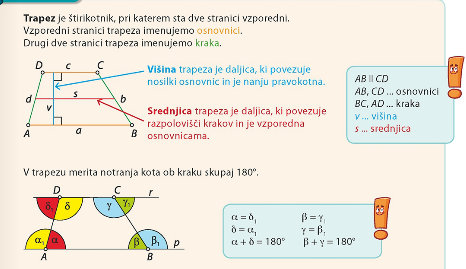 Pogledate si video posnetka. Trapeza po posnetku tudi nariši v zvezek.https://www.youtube.com/watch?v=NFdLtSoYfPghttps://www.youtube.com/watch?v=tvXeFj-mgzIV DZ na strani 50, poglej 1. rešeni primer in ga na načrtaj v zvezek.Naloge za vajo: stran 52/naloga 35.SREDA, 18. 3. 2020NASLOV: ENAKOKRAKI TRAPEZ, PRAVOKOTNI TRAPEZV DZ na strani 49 preberete besedilo o enakokrakem trapezu, si natančno pogledate lastnosti (α=β, γ=δ, b=d, e=f). Preberite tudi lastnosti pravokotnega trapeza. 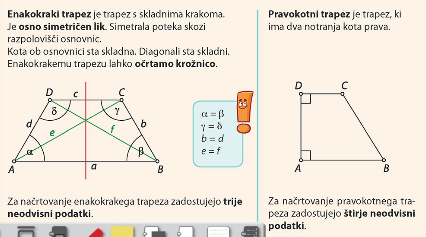 Na strani 50, poglej 2. rešeni primer in ga na načrtaj v zvezek.Naloge za vajo: stran 52/naloga 39 in 40.ČETRTEK, 19. 3. 2020NASLOV: PARALELOGRAMPreberete besedilo o paralelogramu v DZ na strani 53. ZAPOMNI SI: Paralelogram je štirikotnik z dvema paroma vzporednih stranic. Vzporedni stranici sta nasprotni in skladni.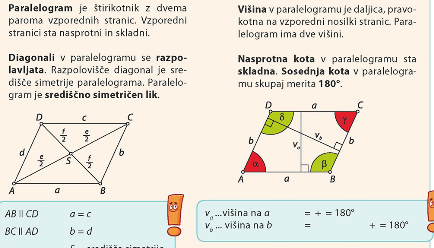 Pogledate si video posnetka. Paralelograma po posnetku tudi nariši v zvezek.https://www.youtube.com/watch?v=DsMXmmxXNtAhttps://www.youtube.com/watch?v=4azb1o8N1XkNa strani 54, poglej 1. rešeni primer in ga na načrtaj v zvezek.Naloge za vajo: stran 55/naloga 46, stran 57/naloga 53.PETEK, 20. 3. 2020NASLOV: ROMBPreberete besedilo o rombu v DZ na strani 53. ZAPOMNI SI: Romb je paralelogram s štirimi skladnimi stranicami. Diagonali romba sta druga na drugo pravokotni in se razpolavljata.Naloge za vajo: stran 56/naloga 47, stran 57/naloga 54.Za učence 7.a-razreda:V primeru težav mi lahko pišete na korosecp100@gmail.com ali me »poiščete« preko fb sporočil. Dokažimo si, da zmoremo tudi drugače.